Muster-Gefährdungsbeurteilung Chemieunterricht an WaldorfschulenKlassenstufe: 		10. KlasseTitel des Versuchs: 	Reduktion von Kupfer(II)-oxid mit Wasserstoff (4.5)Literatur:			Lehrbuch der phänomenologischen Chemie, Band 2, Seite 74Gefahrenstufe                  	Versuchstyp   Lehrer             SchülerGefahrstoffe (Ausgangsstoffe, mögliche Zwischenprodukte, Endprodukte)Andere Stoffe:Beschreibung der DurchführungEin Reaktionsrohr wird auf der einen Seite mit einem nach oben gebogenen und zu einer Düse ausgezogenen Glasröhrchen verschlossen. Unterhalb der Düse befindet sich etwas Kupferwolle. Kupferoxid wird in ein Magnesiaschiffchen gegeben und dieses in das Reaktionsrohr gestellt. Mit einem einfach durchbohrten Stopfen, in dem sich ein gerades Glasröhrchen befindet, wird das Reaktionsrohr auf der zweiten Seite verschlossen. Über eine Gaswaschflasche mit konz. Schwefelsäure wird nun Wasserstoff durch das Reaktionsrohr geleitet. Ist alle Luft aus dem Reaktionsrohr verdrängt (Knallgasprobe!), wird der Wasserstoff an der Düse entzündet, eine Flamme von etwa 2 cm Höhe einreguliert und das Reaktionsrohr unter dem Magnesiaschiffchen erhitzt. Nach Ende der Reaktion (das Gas an der Düse lässt sich wieder entzünden) lässt man im Wasserstoffstrom abkühlen. Ergänzende HinweiseKeineEntsorgungshinweiseKupferhaltige Reste in den Sammelbehälter "Anorganische Feststoffe" geben.Mögliche Gefahren (auch durch Geräte)Sicherheitsmaßnahmen (gem. TRGS 500)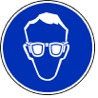 					   Schutzbrille tragen 	 Ersatzstoffprüfung (gem. TRGS 600)Durchgeführt. Tätigkeitsbeschränkungen bzw. Tätigkeitsverbote für Schülerinnen und Schüler werden beachtet.AnmerkungenH220			Extrem entzündbares Gas.H280			Enthält Gas unter Druck.H290			Kann gegenüber Metallen korrosiv sein.H302			Gesundheitsschädlich bei Verschlucken.H314			Verursacht schwere Verätzungen der Haut und schwere Augenschäden.H410			Sehr giftig für Wasserorganismen mit langfristiger WirkungP210			Von Hitze / Funken / offener Flamme / heißen Oberflächen fernhalten.P260_s			Staub/Rauch/Aerosol nicht einatmen.P273			Freisetzung in die Umwelt vermeidenP280			Schutzhandschuhe/Schutzkleidung/Augenschutz tragen.P301+330+331		Bei Verschlucken: Mund ausspülen. Kein Erbrechen herbeiführen.		P305+351+338		Bei Berührung mit den Augen: Einige Minuten lang vorsichtig mit Wasser ausspülen. Eventuell 				vorhandene Kontaktlinsen nach Möglichkeit entfernen. Weiter ausspülen.P309+310		Bei Exposition oder falls betroffen: Giftinformationszentrum/Arzt anrufen.	P377			Brand von ausströmendem Gas: Nicht löschen, bis Undichtigkeit gefahrlos beseitigt werden kann.P381			Alle Zündquellen entfernen, wenn gefahrlos möglich.P403			An einem gut belüfteten Ort aufbewahren.Schule:Datum:				Lehrperson:					Unterschrift:Schulstempel:© Ulrich Wunderlin / Atelierschule Zürich / Erstelldatum: 12.10.2015______________________________________________________________________________NameSignalwortPiktogrammeH-SätzeEUH-SätzeP-SätzeAGW in mg m-3Kupfer(II)-oxidAchtung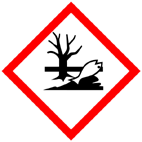 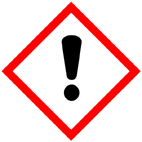 H302 H410---P260_s P273---Schwefelsäure w = 96%Gefahr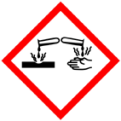 H290 H314---P280 P301+330+331 P305+351+338 P309+310---WasserstoffGefahr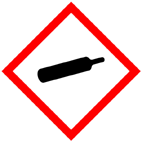 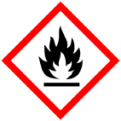 H220 H280---P210 P377 P381 P403---Kupfer (schwammiges Pulver als Reaktionsprodukt) Wasser (Reaktionsprodukt)GefahrenJaNeinSonstige Gefahren und HinweiseDurch EinatmenXVor dem Entzünden des Wasserstoffs unbedingt die Knallgasprobe durchführen. Durch HautkontaktXVor dem Entzünden des Wasserstoffs unbedingt die Knallgasprobe durchführen. BrandgefahrXVor dem Entzünden des Wasserstoffs unbedingt die Knallgasprobe durchführen. ExplosionsgefahrXVor dem Entzünden des Wasserstoffs unbedingt die Knallgasprobe durchführen. Durch AugenkontaktXVor dem Entzünden des Wasserstoffs unbedingt die Knallgasprobe durchführen. 